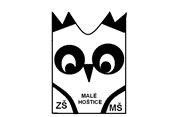                       Základní škola a Mateřská škola Opava – Malé Hoštice - příspěvková organizace       Dvořákova 37, 747 05 Opava – Malé Hoštice	                                         	V Opavě-Malých Hošticích 21.12.2021                             Objednávka:Na základě vaší nabídky objednáváme NTB značky HP ProBook 450 G8, celkem 5 kusů v hodnotě 96 195,00,-Kč i s DPH.Děkujeme za kladné vyřízení naší objednávky.                              Mgr. Marcela Rončková                                                                                                                                                              ředitelka školyCERTERO IT Solutions s.r.o.Hlohová 306/2725 28 OstravaIČO      01752499DIČ      CZ01752499Tel:      556 205 520